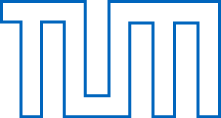 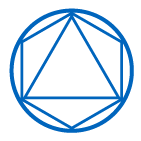 Application for the Buddy Program, TUM Faculty of MathematicsPersonal informationFirst name: _____________	Family name:_______________________	Gender:______Date of birth: ___________	 TUM email address:__________________________________Nationality:________________________	Arrival date in Germany:___________________Language proficiencyEnglish:		O  beginner		O  intermediate		O  fluentGerman:	O  beginner		O  intermediate		O  fluentOther: ________________________________________________________________________Mother tongue:_________________________________________________________________Academic backgroundHome university / first university:___________________________________________________Country of home/first university:____________________________________________________Master program at TUM:__________________________________________________________Student status at TUM: 		O  exchange student		O  international degree student O    I don’t agree that my email address will be passed on to the other participantsInterests, leisure activities and hobbies (e.g. sports,  music etc.):________________________________________________________________________________________________________________________________________________________________________________________________________________________________________________________________________________________________________________________________________________________________________________________________________________________________________________________________________________________________________________________________________________________________________________